DSWD DROMIC Terminal Report on the Tornado Incident in Lambayong, Sultan Kudarat03 December 2020, 6PMThis is the final report on the tornado incident that occurred at Brgy. Bilumin, Lambayong, Sultan Kudarat on 22 September 2020 at around 5:40 PM which resulted to the displacement of families and brought damages to the families’ houses.Source: DSWD-FO XIISUMMARYStatus of Affected Families / PersonsA total of 42 families or 210 persons were affected by the tornado incident in Brgy. Bilumin in Lambayong Sultan Kudarat (see Table 1).Table 1. Number of Affected Families / PersonsSource: DSWD-FO XIIStatus of Displaced Families / Persons Inside Evacuation CenterA total of seven (7) families or 35 persons took temporary shelter at the Old Mosque in Lambayong, Sultan Kudarat (see Table 2). All of these families have returned home.Table 2. Number of Displaced Families / Persons Inside Evacuation CentersSource: DSWD-FO XIIOutside Evacuation CenterA total of nine (9) families or 45 persons have temporarily stayed with their relatives and/or friends (see Table 3).Table 3. Number of Displaced Families / Persons Outside Evacuation CentersSource: DSWD-FO XIIDamaged HousesA total of 33 houses were damaged; of which, 16 were totally damaged and 17 were partially damaged (see Table 4).Table 4. Number of Damaged HousesSource: DSWD-FO XII IV. Assistance ProvidedA total of ₱39,081.86 worth of assistance was provided to the affected families; of which, ₱20,900.00 from DSWD and ₱18,181.86 from LGU (see Table 5).Table 5. Cost of Assistance Provided to Affected Families / PersonsSITUATIONAL REPORTDSWD-FO XII*****The Disaster Response Operations Monitoring and Information Center (DROMIC) of the DSWD-DRMB continues to closely coordinate with DSWD-FO XII for any request of Technical Assistance and Resource Augmentation (TARA). Prepared by:MARIE JOYCE G. RAFANANLESLIE R. JAWILIReleasing Officer PHOTO DOCUMENTATION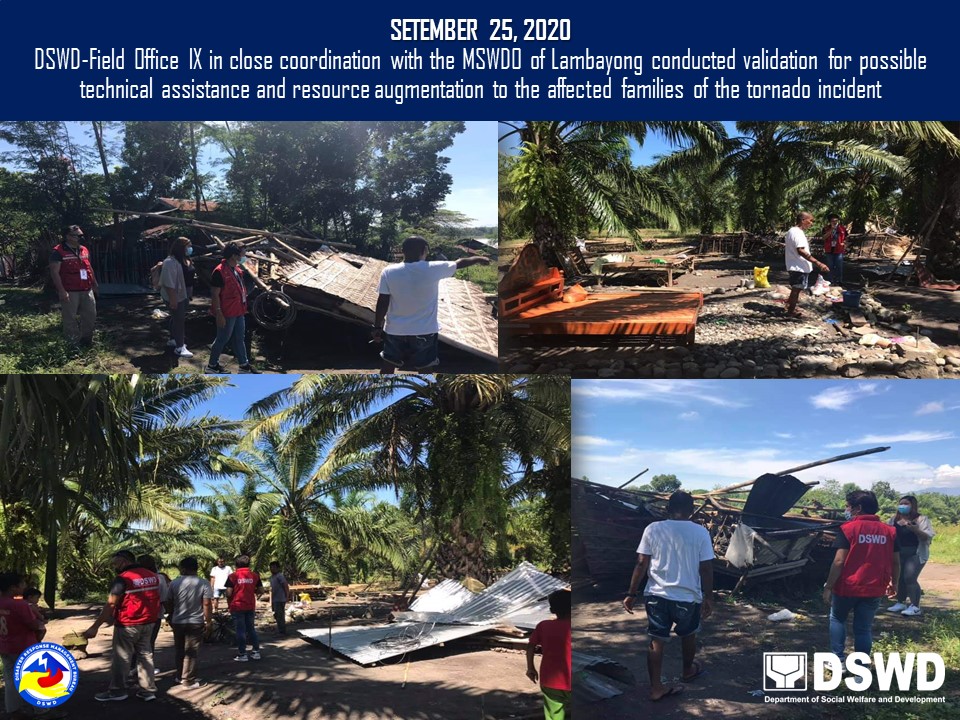 REGION / PROVINCE / MUNICIPALITY REGION / PROVINCE / MUNICIPALITY  NUMBER OF AFFECTED  NUMBER OF AFFECTED  NUMBER OF AFFECTED REGION / PROVINCE / MUNICIPALITY REGION / PROVINCE / MUNICIPALITY  Barangays  Families  Persons GRAND TOTALGRAND TOTAL 1  42  210 REGION XIIREGION XII 1  42  210 Sultan KudaratSultan Kudarat 1  42  210 Lambayong (Mariano Marcos)1 42 210 REGION / PROVINCE / MUNICIPALITY REGION / PROVINCE / MUNICIPALITY  NUMBER OF EVACUATION CENTERS (ECs)  NUMBER OF EVACUATION CENTERS (ECs)  NUMBER OF DISPLACED  NUMBER OF DISPLACED  NUMBER OF DISPLACED  NUMBER OF DISPLACED REGION / PROVINCE / MUNICIPALITY REGION / PROVINCE / MUNICIPALITY  NUMBER OF EVACUATION CENTERS (ECs)  NUMBER OF EVACUATION CENTERS (ECs)  INSIDE ECs  INSIDE ECs  INSIDE ECs  INSIDE ECs REGION / PROVINCE / MUNICIPALITY REGION / PROVINCE / MUNICIPALITY  NUMBER OF EVACUATION CENTERS (ECs)  NUMBER OF EVACUATION CENTERS (ECs)  Families  Families  Persons  Persons REGION / PROVINCE / MUNICIPALITY REGION / PROVINCE / MUNICIPALITY  CUM  NOW CUM NOW CUM  NOW GRAND TOTALGRAND TOTAL1 - 7 - 35 -REGION XIIREGION XII1 - 7 - 35 -Sultan KudaratSultan Kudarat1 - 7 - 35 -Lambayong (Mariano Marcos)1 -  7 -  35 -REGION / PROVINCE / MUNICIPALITY REGION / PROVINCE / MUNICIPALITY  NUMBER OF DISPLACED  NUMBER OF DISPLACED  NUMBER OF DISPLACED  NUMBER OF DISPLACED REGION / PROVINCE / MUNICIPALITY REGION / PROVINCE / MUNICIPALITY  OUTSIDE ECs  OUTSIDE ECs  OUTSIDE ECs  OUTSIDE ECs REGION / PROVINCE / MUNICIPALITY REGION / PROVINCE / MUNICIPALITY  Families  Families  Persons  Persons REGION / PROVINCE / MUNICIPALITY REGION / PROVINCE / MUNICIPALITY  CUM  NOW  CUM  NOW GRAND TOTALGRAND TOTAL9-45-REGION XIIREGION XII9-45-Sultan KudaratSultan Kudarat9-45-Lambayong9-45-REGION / PROVINCE / MUNICIPALITY REGION / PROVINCE / MUNICIPALITY NO. OF DAMAGED HOUSES NO. OF DAMAGED HOUSES NO. OF DAMAGED HOUSES REGION / PROVINCE / MUNICIPALITY REGION / PROVINCE / MUNICIPALITY  Total  Totally  Partially GRAND TOTALGRAND TOTAL 33 16 17REGION XIIREGION XII33 16 17 Sultan KudaratSultan Kudarat33 16 17 Lambayong 33  16 17 REGION / PROVINCE / MUNICIPALITY REGION / PROVINCE / MUNICIPALITY  COST OF ASSISTANCE  COST OF ASSISTANCE  COST OF ASSISTANCE  COST OF ASSISTANCE  COST OF ASSISTANCE REGION / PROVINCE / MUNICIPALITY REGION / PROVINCE / MUNICIPALITY  DSWD  LGU  NGOs OTHERS  GRAND TOTAL GRAND TOTALGRAND TOTAL20,900.0018,181.86 - -  39,081.86 REGION XIIREGION XII20,900.0018,181.86 - -   39,081.86Sultan KudaratSultan Kudarat20,900.0018,181.86 - -   39,081.86Lambayong (Mariano Marcos)20,900.00 18,181.86  -  - 39,081.86 DATESITUATIONS / ACTIONS UNDERTAKEN10 November 2020DSWD FO XII submitted their terminal report.DSWD FO XII provided 38 family food packs to the affected families. 